	Warragul Community House 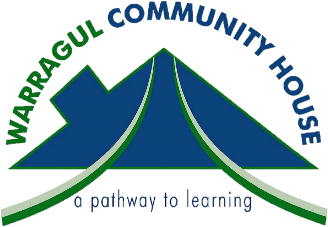 	 Social Group Enrolment Form 2021                                                                 □ Excel Spreadsheet                        □ Excel Spreadsheet                              NB:    Course fees to be paid in full at enrolment before class commences.       Paypal available on line.  EFTPOS / cash payments available at WCH.Privacy Statement: 	The information sought on this enrolment form is required to be collected by us to assist us with your enrolment and to be able to contact you if required in the event of a cancelled class or any other alteration to our program delivery.  Your information will be held secure by our organisation and only used for its intended purpose.   ______________________________________________________________________________________________________________________________________Course Details: Name of course(s) you wish to enrol in:  				 Term: 1, 2022___________________________________________________________________________________________________Contact Details:      Title		           Given Name	                           Surname	                                       Date of BirthName:       Work		                                  Mobile	                     		   HomePhone:  	Email Address:					               Concession:  By entering your email address into this form, you give consent for WCH to email you with information about our courses and activities.  We will not share your email or contact details with any other organisation.  If you do not wish to receive email from WCH, please tick this box:  ___________________________________________________________________________________________________Address: Street Name			                        Suburb 				  State		              PostcodeP.O Box details 					______________________________________________________________________________________________Emergency Contact Details:Contact Name				Relationship			             Contact NumberDo you have a disability?  Yes  /  No    Details………………………………………………………………………………………………………………………..Do you need support in class?   Yes  /  No   Details……………………………………………………………………………………………………………….. How did you hear about us?  By signing this enrolment form, participants / students are agreeing to comply with the WCH Code of Conduct (Copy available on request) to behave with honesty, integrity, trustworthiness, fairness, respect, accountability and be law abiding.  Signature………………………………………………………………..……... … Date:…………/…………/……………___________________________________________________________________________________________________ Office use only:Concession sighted                 Amount Paid                       Receipt Number               Entered on Social                        Full name of person                                                                                                                                                                                                                                    	                                                                                                                                           Planet                                     processing enrolmentFile path: This PC> Volunteer (Y) > Enrolment Process > WCH Enrolment Form 2020File path: This PC> Volunteer (Y) > Enrolment Process > WCH Enrolment Form 2020Yes       /       N/A$ _________#___________Yes      /        No